MKCRX121121DSKS9Č.j.:	MK29492/2019OVVDodatek č. 5 ke smlouvě č. 55/2018/OVVo poskytnutí účelové podpory výzkumu a vývoje na řešení programového projektu uzavřený podle§ 9 zákona č. 130/2002 Sb., o podpoře výzkumu, experimentálního vývoje a inovací z veřejných prostředků a o změně některých souvisejících zákonů (zákon o podpoře výzkumu a vývoje).Smluvní strany:Poskytovatel: Česká republika - Ministerstvo kultury - organizační složka státu Adresa: Maltézské nám. 1, 118 11 Praha 1IČ: 00023671Zastoupený: doc. Mgr. Antonínem Staňkem, Ph.O., ministrem kultury (dále jen „poskytovatel")Příjemce: Vysoké učení technické v Brně, Fakulta informačních technologií Právní forma:	veřejná vysoká školaAdresa: Antonínská 548/1, 601 90 Brno-středIČ: 00216305Zastoupený: prof. RNDr. Ing. Petrem Štěpánkem, CSc., rektorem (dále jen „příjemce")Čl. I.Smluvní strany Česká republika - Ministerstvo kultury - organizační složka státu a Vysoké učení technícké v Brně, veřejná vysoká škola, uzavřely smlouvu č. 55/2018/0 VV (dále jen smlouva), jejímž předmětem je poskytnutí účelové podpory z Programu na podporu aplikovaného výzkumu a experimentálního vývoje národní a kulturní identity na léta 2018 až 2022 (NAKI 11) - kód programu DGformou dotace z výdajů  státního  rozpočtu  na výzkum,  experimentální  vývoj  a  inovace dle zákona č. 130 /200 2 Sb., o podpoře výzkumu, experimentálního vývoje a inovací z veřejných prostředků (zákon o podpoře výzkumu a vývoje) (dále jen „podpora") příjemci na řešení projektu ,,Pokročilá extrakce a rozpoznávání obsahu tištěných a rukou psaných digitalizátů pro zvýšení jejich přístupnosti a využitelnosti", identifikační kód projektu DG18P02OVV055 (dále jen projekt).Čl. II.Smluvní strany se dohodly na změně smlouvy o poskytnutí účelové podpory č. 55/2018 OVV, Příloha I, kapitola B. III. Základní informace o řešiteli a řešitelském týmu, Příloha č. 4 Přihlášky projektu - Údaje o ostatních řešitelích příjemceB. III. Základní informace o řešiteli a řešitelském týmuPůvodní znění:Příjmení, jméno včetně akademických a vědeckých titulů účastníka řešení projekt:IXXXXXXXXXXXXXXXXXXAnalytik, knihovník, podíl na vývoji a testování.ř. vedoucí  'mu, vedoucí eta	a od. :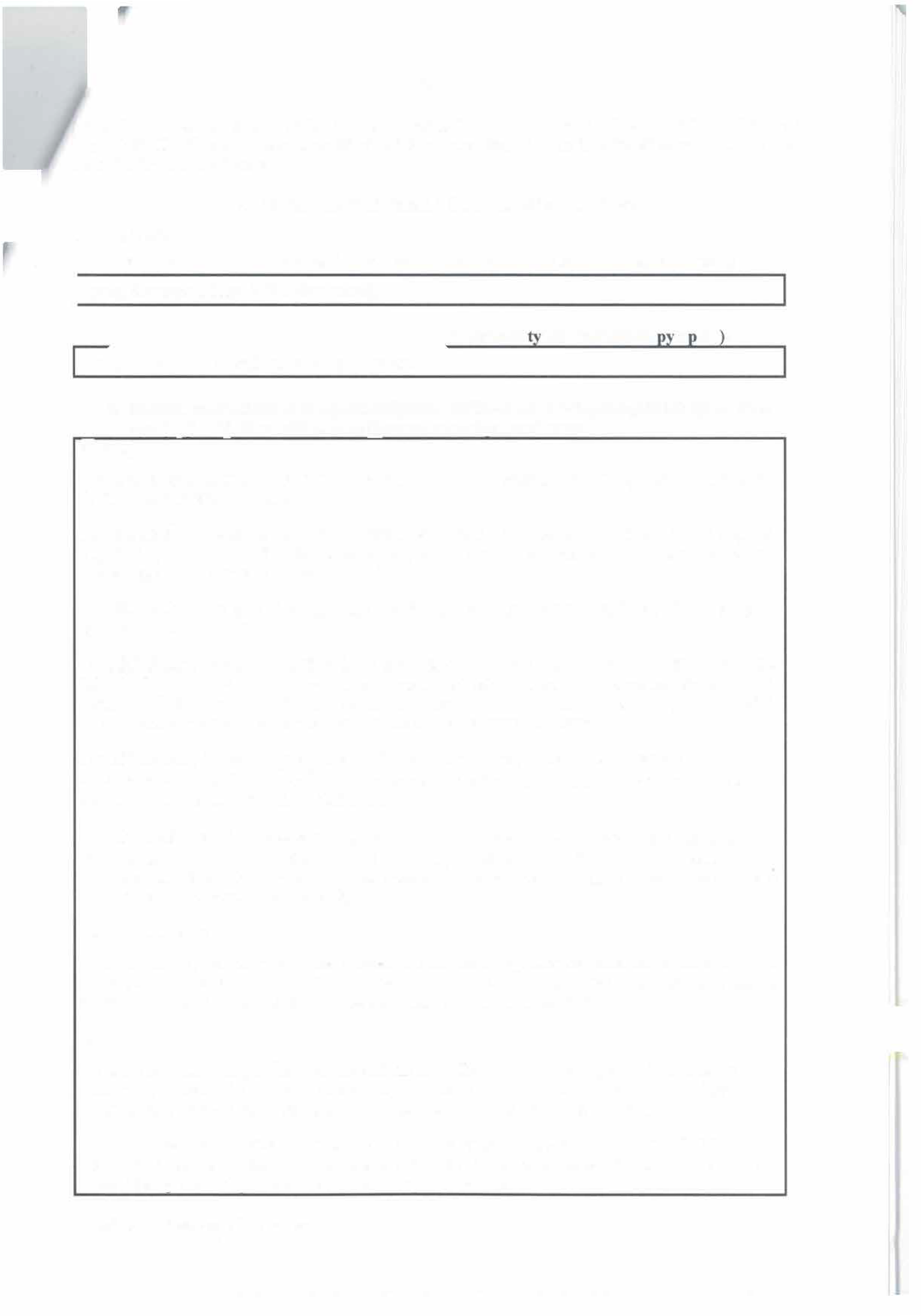 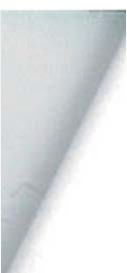 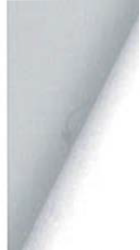 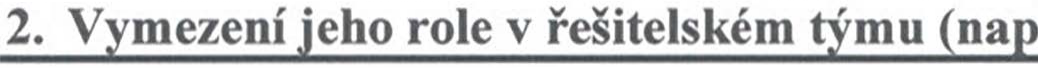 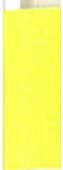 3. Uvedení maximálně 10 nejvýznamnějších dosažených uplatněných výsledků výzkumu a vývoje, _jichž je člen řešitelského týmu autorem/spoluautorem:ČlánkyXXXXXXXXXXXXOstatníPořádání semináře k digitalizaci pro krajské knihovny IV., 25.-26. 3. 2015, V., 6.-7.4.2016, VI., 11.-12.4.2017, Moravská zemská knihovna v Brně. Dostupné z: <http://sdruk.mlp.cz/sdruk/odborne­ sekce/sekce-pro-informacni-technologie/clanek/sekce-pro-informacni-technologie/>.Pořádání workshopů v rámci projektu Nastroje.knihovna.cz na Národním semináři NAKLIV, 11.-13. 5. 2011, Kouty u Ledče nad Sázavou a v Krajské knihovně Vysočiny, 21. 6. 2011, Havlíčkův Brod. Dostupné z: <http://www.inflow.cz/nastrojeknihovnacz-0>.se ruší a nově nahrazuje textem:,ové znění: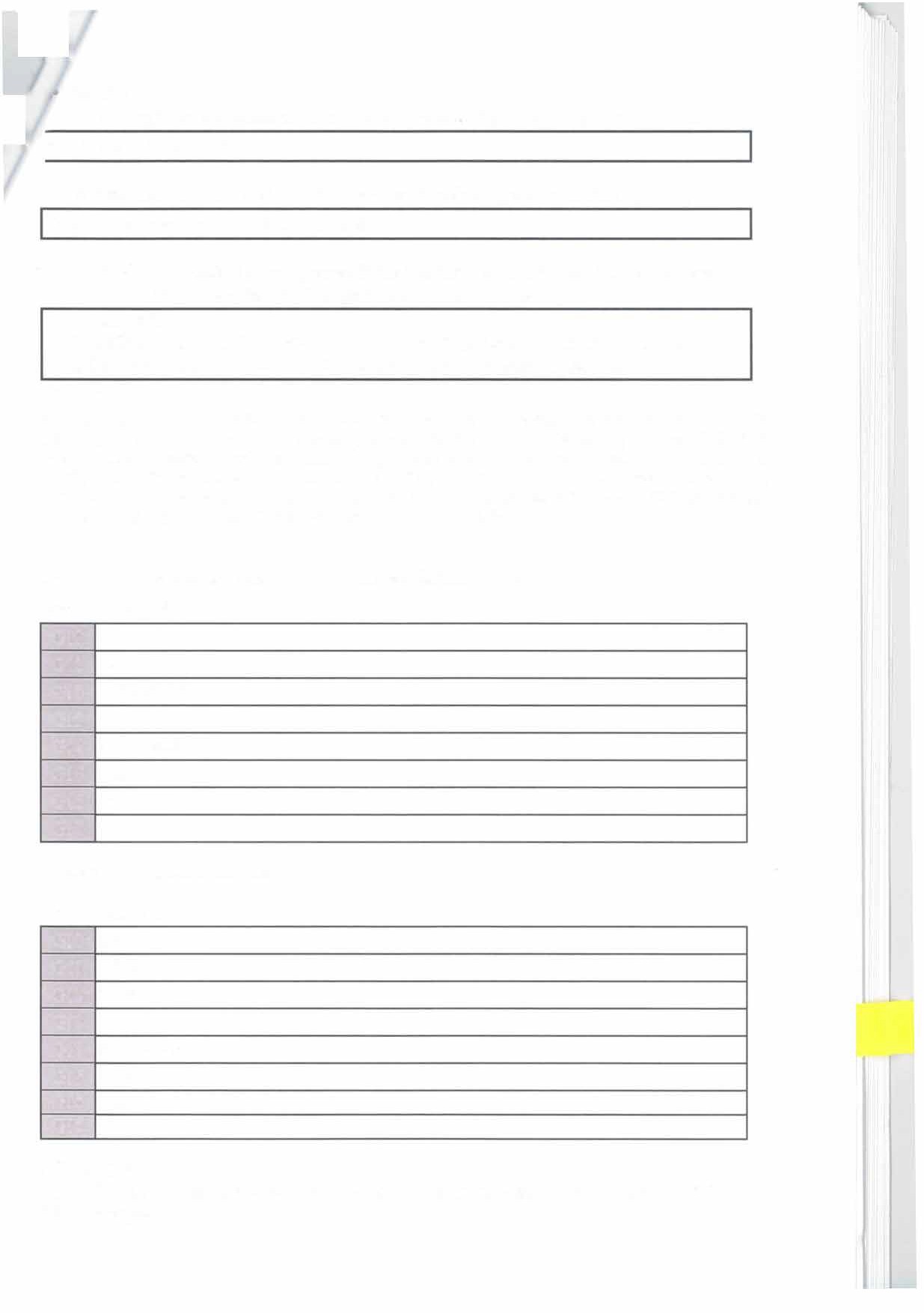 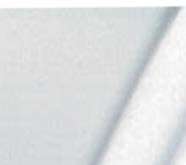 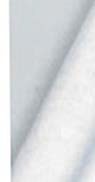 Příjmení, jméno včetně akademických a vědeckých titulů účastníka řešení projekt:XXXXXXXX.Vymezení jeho role v řešitelském týmu (např. vedoucí týmu, vedoucí etapy apod.):Analytik, knihovník, podíl na vývoji a testování.Uvedení maximálně 10 nejvýznamnějších dosažených uplatněných výsledků výzkumu a vývoje, jichž je člen řešitelského týmu autorem/spoluautorem:XXXXXXXXXXZdůvodnění:Z důvodu odchodu XXXXXXXXXXna mateřskou dovolenou ke dni 4. 3. 2019, došlo k jejímu nahrazení v projektu novou řešitelkouXXXXXXXX, která od 5. 3. 2019 přebrala veškeré pracovní povinnosti a závazky týkajících se kontroly a oprav metadat, tvorby virtuálních sbírek, definování požadavků na rozvoj uživatelského rozhraní, kontroly a zveřejňování dokumentů, testování nových verzí a aplikací projektu„Pokročilá extrakce a rozpoznávání obsahu tištěných a rukou psaných digitalizátů pro zvýšení jejich přístupnosti a využitelnosti".Příloha č. 4 Přihlášky projektu - Údaje o ostatních řešitelích příjemce Původní komentář:GI0 &SGil GGR:Gll XXXXXXG13 -G14 XXXXX G15 XXXXX G16 XXXXX G17 -se ruší a nově nahrazuje textem: Nový komentář:Gl0	RSGil	OCR Gll	XXXXX G13G14 XXXXX GIS XXXXX G16 XXXXX G17Zdůvodnění:Text zdůvodnění je shodný se zdůvodněním uvedeným v kapitole B. Ill. Základní informace o řešiteli a řešitelském týmu.ČI.ID.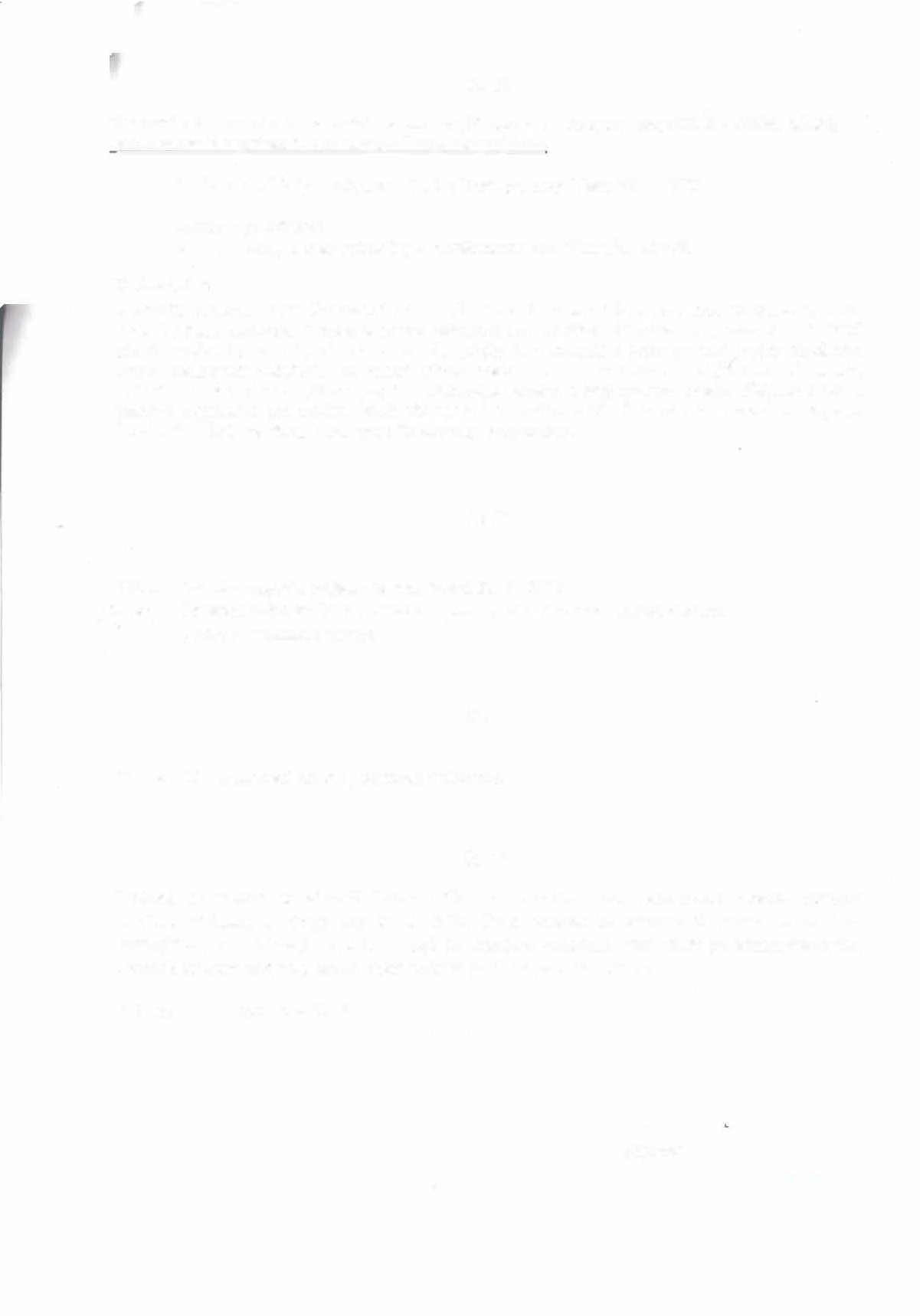 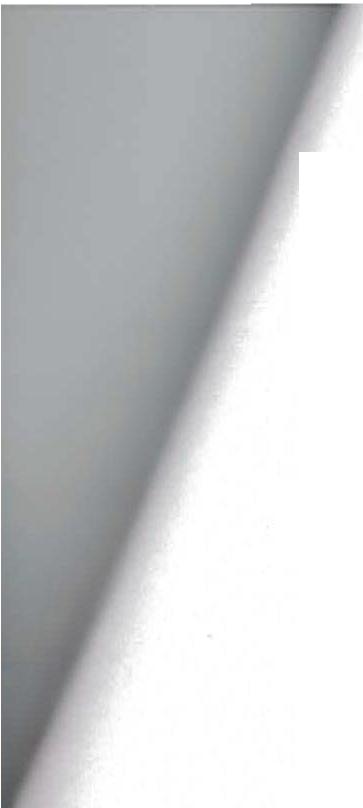 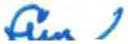 Smluvní strany se dohodly na změně ve smlouvě, Příloha č. 2 - Rozpočet projektu, A - Osobní nákladyPřehled změn v příloze č.2 smlouvy - Rozpočet projektu:A - Osobní náklady- příjemce - VUT v Brně, pro roky řešení 2018 - 2022.Změny v položkách:Al - Mzdy a platy jednotlivých zaměstnanců bez zákonných odvodůZdůvodnění:Z důvodu odchodu XXXXXXXX na mateřskou dovolenou ke dni 4. 3. 2019, došlo k jejímu nahrazení v projektu novou řešitelkou XXXXXX která od 5. 3. 2019 přebrala veškeré pracovní povinnosti a závazky týkajících se kontroly a oprav metadat, tvorby virtuálních sbírek, definování požadavků na rozvoj uživatelského rozhraní, kontroly a zveřejňování dokumentů, testování nových verzí a aplikací projektu„Pokročilá extrakce a rozpoznávání obsahu tištěných a rukou psaných digitalizátů pro zvýšení jejich přístupnosti a využitelnosti". Celková výše úvazků na projektu i mzdové náklady ve všech letech projektu zůstávají beze změny.Čl. IV.Příloha: Tabulky rozpočtu projektu na roky řešení 2018 - 2022Pověření ředitelky OVV podpisovou pravomocí k písemnostem MK v oblasti podpory výzkumu a vývojeČI. V.Veškerá další ustanovení smlouvy zůstávají v platnosti.ČI. VI.Dodatek se vydává na základě žádosti příjemce Vysokého učení technického v Brně, doručené na Odbor výzkumu a vývoje dne 27. 3. 2019. Tento dodatek ke smlouvě je vyhotoven ve dvou stejnopisech, z nichž každý má platnost originálu. Každá ze smluvních stran obdrží po jednom stejnopisu. Dodatek smlouvy nabývá platnosti dnem podpisu poslední ze smluvních stran.V Praze	dne 18.4.2019příjemce